Как их различатьЕ100-182 — красителиE200-299 — консерванты - увеличивают срок хранения, защищают от бактерий и грибков.Е300-399 — антиокислители - защищают от окисления.Е400-499 — стабилизаторы - поддерживают необходимую консистенцию.Е500-599 — эмульгаторы - отвечают за однородность.Е600-699 — усилители вкуса и аромата.Е900-999 - антифламинговые добавки, улучшители муки, подсластители, глазирователи - заботятся о внешнем виде продуктов, предупреждают образование пены.Е1100-1105 - ферментные вещества, поддерживающие внешний вид продукта.Е700-899 запасные индексы.Сделала: Смычкова ДарьяПищевые добавки Человечество давно использует пищевые добавки, такие как соль, перец, куркума, уксус. Развитие пищевой индустрии привело к расширению перечня веществ, применяемых в качестве пищевых добавок. В 1953 году в странах Евросоюза разработана классификация пищевых добавок - «Кодекс Алиментариус». В ней каждое вещество имеет уникальный номер, начинающийся с буквы «Е».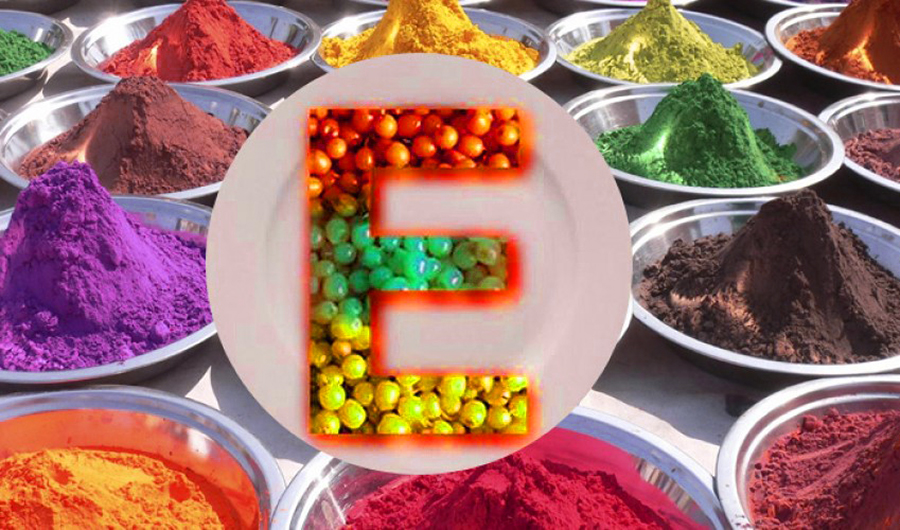 Пищевые добавки – это вещества, добавляемые в продукты питания для повышения длительности их хранения, сохранения или улучшения их вкуса, консистенции или внешнего вида.Какие бывают пищевые добавкиВсемирная Организация Здравоохранения совместно с Продовольственной и сельскохозяйственной организацией разделяет пищевые добавки на три широкие категории.Вкусоароматические –для улучшения аромата или вкуса продукта.Ферментные препараты - для быстрого или удобного приготовления продуктов. Прочие - другие типы пищевых добавок, используемых в разных целях, например придания цвета. Такие как:•	Консерванты (замедляют разложения)•	Красители (улучшают внешний вид)•	Подсластители (заменяют сахарПлюсы пищевых добавок.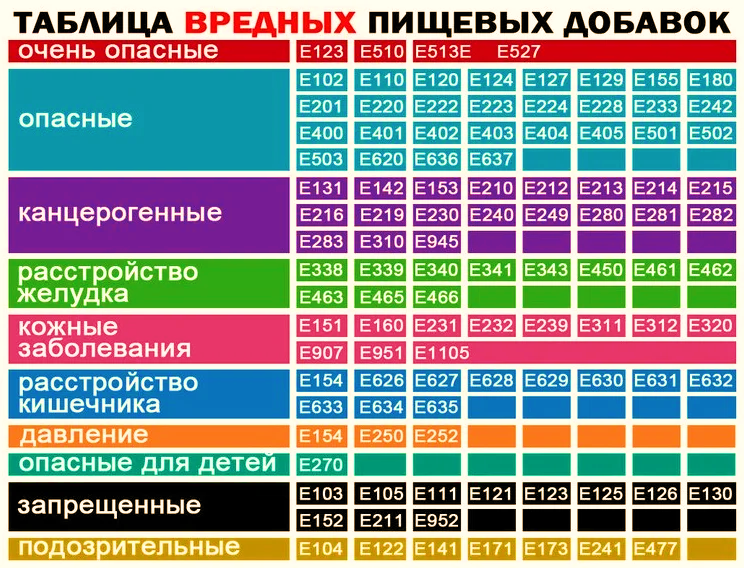 Замедляют разложение продуктов.Если бы не было консервантов, то продукты бы портились очень быстро и нам бы надо было все время ходить в магазин. Так же добавки улучшают вкус продуктов. Пищевые добавки помогают сделать вкус продукта насыщенным. Мы часто используем соль и специи.Минусы пищевых добавок.Могут навредить нашему здоровью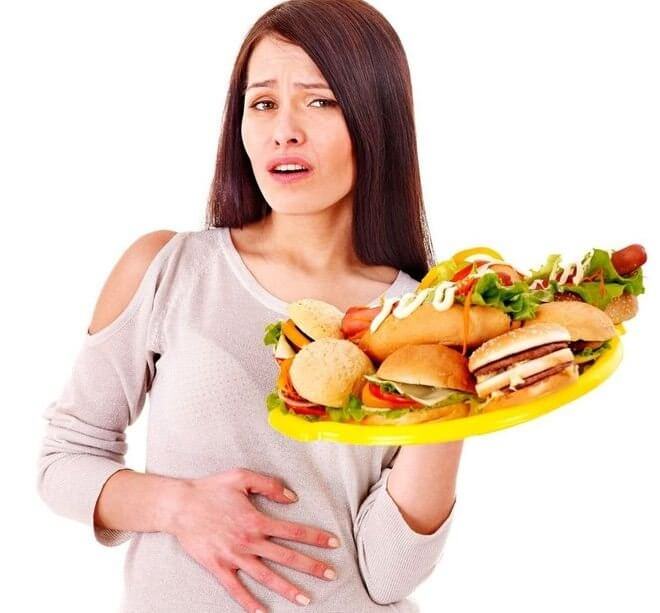 Так же пищевые добавки можно разделить на•	НатуральныеНатуральные «Е» производятся из растительных, животных или минеральных компонентов. Они не вредны для организма, если у человека нет аллергии. Е100 (окрашивающее вещество из куркумы); Е406 (желирующее вещество агар-агар из морских водорослей) и др.•	Искусственные, идентичные натуральнымДобавки, идентичные натуральным – вещества, которые встречаются в природе, но для промышленных целей производятся искусственно (химическими методами). Е260 (уксус), Е160 (каротины) и др.•	Полностью синтетические (изготавливаются химическими методами, нет аналога в природе)Некоторые из них малоизучены и могут причинить вред организму человека (или негативно повлиять на здоровье человека). Могут навредить при регулярном использовании. Примеры: Е952 (цикламат натрия), Е951 (аспартам) – встречаются в газированных напитках, Е250 (нитрит натрия) – встречается в колбасах и др.